EPDCL Category Change Application Form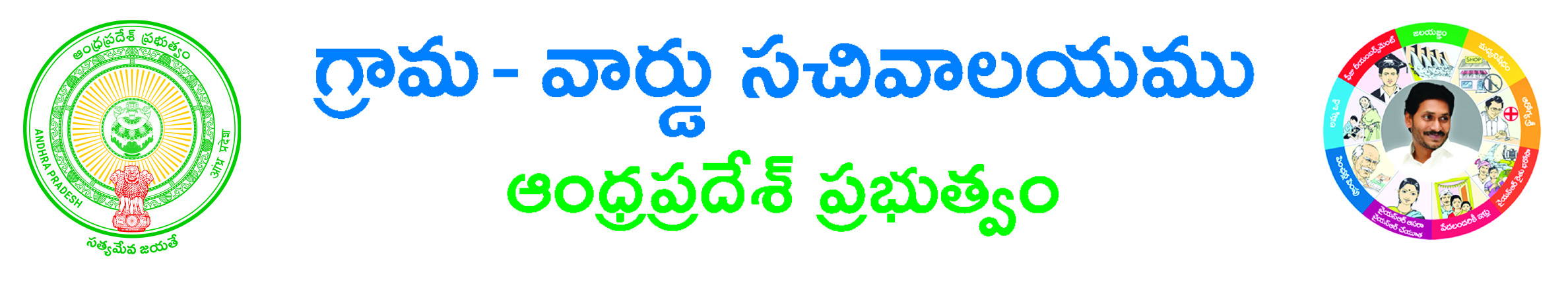 Service Change Type*:  Category Change Service Connection Number*: ____________________________________________ Circle Name*:  Eluru  Rajahmundry  Srikakulam  Visakhapatnam  VizianagaramArea Code*: _____________________________ Section Name*: _________________________________Consumer Details:-Aadhar Number: ______________________ Consumer Name *: ___________________________________________ Consumer Surname*: __________________________ Consumer Father Name*: _____________________________________ Social Group *:  Others  S.C  S.T         If Others:  ____________________________________________________________Actual Connection Type*: 	 Domestic  Commercial  Commercial – Hoardings   6A – Street Lights  6B – Public Water Works  General Issues Religious Places (Temples, Church, Mosque, Govt.Schools etc)Changing Connection Type*:  Domestic  Commercial  Commercial – Hoardings  6A – Street Lights    6B – Public Water Works   General Issues  Religious Places (Temples, Church, Mosque, Govt.Schools etc)Location Type*:  Urban  Rural  		 Location Name*: _________________________________________________Location of Premises:-	House No*: ____________________Locality*: _________________________________________________________________ Circle*:  Eluru  Rajahmundry  Srikakulam  Visakhapatnam  Vizianagaram  Division*: ___________________________ Sub division*: __________________________________ Pin Code: __________________Dept Type*:  Non Government  State Government  Central Government 	Phase Type*:  Phase -1 Phase -3 Reason to Change:  ________________________________________________________________________________________Address for Communication:-Door No: _________________ Locality/Land Mark: ___________________________________________________________ State*: _________________________ District*: _________________________ Mandal*: ________________________ Village/Ward*: ___________________Pin Code: _________________Mobile Number*: _________________ Email ID: _____________________________________ Informant Details:- Informant Name*: ______________________________________________ Informant Relation*: ________________________ Delivery Type*:  AT Kiosk 		Security Deposit (Available)*: _______________________________________________ID Proof*:  Aadhar Card Copy  Ration Card Copy  Pan Card Copy Electoral Card CopyDocument List: - (NOTE: All Upload Documents are in Pdf Format Only)		 Application Form* Latest Power Bill with Receipt* 
 Category and Load Change Undertaking Form*					 Note: Please upload Application Form and Above Documents as a single file				ID Proof*							              Applicant’s Signature